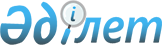 Об утверждении регламентов государственных услуг в сфере предпринимательства
					
			Утративший силу
			
			
		
					Постановление акимата Актюбинской области от 22 мая 2015 года № 168. Зарегистрировано Департаментом юстиции Актюбинской области 22 июня 2015 года № 4368. Утратило силу постановлением акимата Актюбинской области от 20 ноября 2019 года № 463
      Сноска. Утратило силу постановлением акимата Актюбинской области от 20.11.2019 № 463 (вводится в действие по истечении десяти календарных дней после дня его первого официального опубликования).

      Примечание РЦПИ.

      В тексте документа сохранена пунктуация и орфография оригинала.

      В соответствии со статьей 27 Закона Республики Казахстан от 23 января 2001 года "О местном государственном управлении и самоуправлении в Республике Казахстан", пунктом 2 статьи 50 Закона Республики Казахстан от 6 апреля 2016 года "О правовых актах", пунктом 3 статьи 16 Закона Республики Казахстан от 15 апреля 2013 года "О государственных услугах", приказом Министра национальной экономики Республики Казахстан от 24 апреля 2015 года № 352 "Об утверждении стандартов государственных услуг в сфере предпринимательства", зарегистрированного в Реестре государственной регистрации нормативных правовых актов № 11181, акимат Актюбинской области ПОСТАНОВЛЯЕТ:

      Сноска. Преамбула – в редакции постановления акимата Актюбинской области от 03.10.2017 № 349 (вводится в действие по истечении десяти календарных дней после дня его первого официального опубликования).
      1. Утвердить прилагаемые:
      1) регламент государственной услуги "Предоставление субсидирования части ставки вознаграждения по кредитам в рамках Единой программы поддержки и развития бизнеса "Дорожная карта бизнеса 2020";
      2) регламент государственной услуги "Предоставление гарантий по кредитам субъектов частного предпринимательства в рамках Единой программы поддержки и развития бизнеса "Дорожная карта бизнеса 2020"; 
      3) регламент государственной услуги "Предоставление государственных грантов в рамках Единой программы поддержки и развития бизнеса "Дорожная карта бизнеса 2020";
      4) регламент государственной услуги "Предоставление поддержки по развитию производственной (индустриальной) инфраструктуры в рамках Единой программы поддержки и развития бизнеса "Дорожная карта бизнеса 2020".
      Сноска. Пункт 1 – в редакции постановления акимата Актюбинской области от 17.05.2017 № 142 (вводится в действие по истечении десяти календарных дней после дня его первого официального опубликования).

      2. Государственному учреждению "Управление предпринимательства Актюбинской области" обеспечить размещение настоящего постановления в информационно - правовой системе "Әділет".

      3. Признать утратившим силу постановление акимата Актюбинской области от 25 июля 2014 года № 264 "Об утверждении регламентов государственных услуг, оказываемых в сфере поддержки предпринимательской деятельности" (зарегистрированное в реестре государственной регистрации нормативных правовых актов № 4013, опубликованное 23 сентября 2014 года в газетах "Ақтөбе" и "Актюбинский вестник").

      4. Контроль за исполнением настоящего постановления возложить на заместителя акима области Искалиева Г.Н. 

      5. Настоящее постановление вводится в действие по истечении десяти календарных дней после дня его первого официального опубликования, но не ранее введения в действие приказа Министра национальной экономики Республики Казахстан от 24 апреля 2015 года № 352 "Об утверждении стандартов государственных услуг в сфере предпринимательства".

 Регламент государственной услуги "Предоставление субсидирования части ставки вознаграждения по кредитам в рамках Единой программы поддержки и развития бизнеса "Дорожная карта бизнеса 2020"
      Сноска. Регламент – в редакции постановления акимата Актюбинской области от 23.08.2016 № 368 (вводится в действие по истечении десяти календарных дней после дня его первого официального опубликования). 1. Общие положения
      1. Государственная услуга "Предоставление субсидирования части ставки вознаграждения по кредитам в рамках Единой программы поддержки и развития бизнеса "Дорожная карта бизнеса 2020" (далее - государственная услуга) оказывается государственным учреждением "Управление предпринимательства Актюбинской области" (далее – услугодатель).

      Прием заявлений и выдача результатов оказания государственной услуги осуществляется услугодателем, отделами предпринимательства городов областного и районного значения (далее – Местные координаторы программы), указанными в приложении 1 к настоящему регламенту.

      2. Форма оказания государственной услуги – бумажная.
      3. Результатом оказания государственной услуги является выписка из протокола заседания Регионального координационного совета по индустриально-инновационному развитию области (далее - РКС), либо мотивированный ответ об отказе в оказании государственной услуги в случаях и по основаниям, предусмотренным пунктом 9-1 стандарта государственной услуги "Предоставление субсидирования части ставки вознаграждения по кредитам в рамках Единой программы поддержки и развития бизнеса "Дорожная карта бизнеса 2020", утвержденного приказом министра национальной экономики Республики Казахстан от 24 апреля 2015 года № 352 "Об утверждении стандартов государственных услуг в сфере предпринимательства" (зарегистрированного в Реестре государственной регистрации нормативных правовых актов № 11181) (далее - Стандарт);
      форма предоставления результата оказания государственной услуги: бумажная.

      Сноска. Пункт 3 – в редакции постановления акимата Актюбинской области от 03.10.2017 № 349 (вводится в действие по истечении десяти календарных дней после дня его первого официального опубликования).

 2. Описание порядка действий структурных подразделений (работников) услугодателя в процессе оказания государственной услуги
      4. Основанием для начала процедуры (действия) по оказанию государственной услуги является предоставление услугополучателем либо его представителем (по нотариально заверенной доверенности) заявления-анкеты на участие согласно приложению к Стандарту.

      Сноска. Пункт 4 – в редакции постановления акимата Актюбинской области от 03.10.2017 № 349 (вводится в действие по истечении десяти календарных дней после дня его первого официального опубликования).
      5. Содержание каждой процедуры (действий), входящей в состав процесса оказания государственной услуги, длительность его выполнения при обращении к услугодателю:
      1) подача документов – услугополучатель (либо его представитель по доверенности) предоставляет услугодателю документы согласно пункта 9 Стандарта;
      2) прием документов – сотрудник канцелярии услугодателя принимает документы, производит проверку документов на соответствие пункту 9 Стандарта. Если документы соответствуют указанным требованиям, то выдается подтверждение о получении документов услугополучателя со штампом услугодателя, содержащих дату и время приема документов, с указанием фамилии, имени, отчества лица, принявшего документы и направляют документы руководителю услугодателя для наложения резолюции и определения ответственного исполнителя; 
      3) распределение документов – руководитель услугодателя ознакамливается с документами и передает ответственному исполнителю услугодателя;
      4) подготовка результата оказываемой услуги – ответственный исполнитель услугодателя рассматривает, проверяет на полноту и соответствие установленным формам представленных документов услугополучателя, с момента получения полного пакета документов готовит материалы по проектам услугополучателей и выносит на рассмотрение РКС; 
      5) формирование результата оказываемой услуги – РКС по результатам обсуждения принимает решение о возможности/невозможности субсидирования услугополучателя, которое оформляется протоколом, либо дает мотивированный ответ об отказе;
      6) выдача результатов оказываемой услуги – сотрудник канцелярии услугодателя выдает результат оказания государственной услуги услугополучателю;
      при обращении к Местному координатору программы:
      1) подача документов – услугополучатель (либо его представитель по доверенности) предоставляет Местному координатору программы документы согласно пункту 9 Стандарта; 
      2) прием документов – сотрудник канцелярии Местного координатора программы принимает документы, производит проверку документов на соответствие пункту 9 Стандарта. Если документы соответствуют указанным требованиям, то выдается подтверждение о получении документов услугополучателя со штампом Местного координатора программы, содержащих дату и время приема документов, с указанием фамилии, имени, отчества лица, принявшего документы и направляют документы руководителю Местного координатора программы для наложения резолюции и определения ответственного исполнителя;
      3) распределение документов – руководитель Местного координатора программы накладывает резолюцию и передает ответственному исполнителю Местного координатора программы, ответственный исполнитель Местного координатора программы направляет материалы услугодателю; 
      4) подготовка результата оказываемой услуги – ответственный исполнитель услугодателя рассматривает и проверяет на полноту и соответствие установленным формам представленных документов, с момента получения полного пакета документов готовит материалы по проектам услугополучателей и выносит на рассмотрение РКС; 
      5) формирование результата оказываемой услуги - РКС по результатам обсуждения принимает решение о возможности/невозможности субсидирования услугополучателя, которое оформялется протоколом, либо дает мотивированный ответ об отказе;
      6) выдача результатов оказываемой услуги – сотрудник канцелярии услугодателя выдает результат оказания государственной услуги Местному координатору программы.
      Сноска. Пункт 5 – в редакции постановления акимата Актюбинской области от 17.05.2017 № 142 (вводится в действие по истечении десяти календарных дней после дня его первого официального опубликования).

 3. Описание порядка взаимодействия структурных подразделений (работников) услугодателя в процессе оказания государственной услуги
      6. Перечень структурных подразделений (работников) услугодателя, которые участвуют в процессе оказания государственной услуги:

      1) сотрудник канцелярии услугодателя;

      2) руководитель услугодателя; 

      3) ответственный исполнитель услугодателя;

      4) РКС;

      5) сотрудник канцелярии Местного координатора программы;

      6) руководитель Местного координатора программы;

      7) ответственный исполнитель Местного координатора программы.
      7. Описание последовательности процедур (действий) оказания государственной услуги с указанием длительности каждой процедуры (действия) при обращении к услугодателю:
      1) услугополучатель либо его представитель (по нотариально заверенной доверенности) предоставляет сотруднику канцелярии услугодателя документы;
      2) сотрудник канцелярии услугодателя принимает документы, производит проверку документов на соответствие пункту 9 Стандарта. Если документы соответствуют указанным требованиям, то выдается подтверждение о получении документов услугополучателя со штампом услугодателя, содержащих дату и время приема документов, с указанием фамилии, имени, отчества лица, принявшего документы и направляет документы руководителю услугодателя для наложения резолюции и определения ответственного исполнителя в течение 30 (тридцати) минут; 
      3) руководитель услугодателя в течение 1 (одного) рабочего дня накладывает резолюцию и передает ответственному исполнителю для дальнейшего рассмотрения документов и проверку полноты представляемых документов; 
      4) ответственный исполнитель услугодателя в течение 5 (пяти) рабочих дней рассматривает, проверяет на полноту и соответствие установленным формам представленных документов услугополучателя, в случае несоответствия установленным формам готовит мотивированный ответ об отказе согласно пункту 9-1 Стандарта; 
      5) ответственный исполнитель услугодателя в течение 11 (одиннадцати) рабочих дней с момента получения полного пакета документов готовит материалы по проектам услугополучателей и выносит на рассмотрение РКС; 
      6) РКС по результатам обсуждения принимает решение о возможности/невозможности субсидирования услугополучателя, которое оформляется протоколом в течение 3 (трех) рабочих дней с даты проведения заседания РКС; 
      7) сотрудник канцелярии услугодателя в течение 1 (одного) рабочего дня после подписания протокола РКС выдает выписку из протокола РКС услугополучателю;
      при обращении к Местному координатору программы:
      1) услугополучатель либо его представитель (по нотариально заверенной доверенности) предоставляет сотруднику канцелярии Местного координатора программы документы;
      2) сотрудник канцелярии Местного координатора программы принимает документы, производит проверку документов на соответствие пункту 9 Стандарта. Если документы соответствуют указанным требованиям, то выдается подтверждение о получении документов услугополучателя со штампом Местного координатора программы, содержащих дату и время приема документов, с указанием фамилии, имени, отчества лица, принявшего документы и направляют документы руководителю Местного координатора программы для наложения резолюции и определения ответственного исполнителя в течение 30 (тридцати минут); 
      3) руководитель Местного координатора программы в течение 1 (одного) рабочего дня накладывает резолюцию и передает ответственному исполнителю Местного координатора программы для дальнейшего рассмотрения документов и проверку полноты представляемых документов; 
      4) ответственный исполнитель Местного координатора программы в течение 1 (одного) рабочего дня рассматривает, проверяет полноту и соответствие установленным формам представленных документов услугополучателя; 
      5) ответственный исполнитель Местного координатора программы в течение 2 (двух) рабочих дней с момента получения полного пакета документов направляет материалы услугодателю;
      6) ответственный исполнитель услугодателя в течение 5 (пяти) рабочих дней рассматривает и проверяет на полноту и соответствие установленным формам представленных документов, в случае несоответствия готовит мотивированный ответ об отказе согласно пункту 9-1 Стандарта;
      7) ответственный исполнитель услугодателя в течение 7 (семи) рабочих дней с момента получения полного пакета документов готовит материалы по проектам услугополучателей и выносит на рассмотрение РКС; 
      8) РКС по результатам обсуждения принимает решение о возможности/невозможности субсидирования услугополучателя, которое оформляется протоколом в течение 3 (трех) рабочих дней с даты проведения заседания РКС; 
      9) сотрудник канцелярии услугодателя в течение 1 (одного) рабочего дня после подписания протокола РКС направляет выписку из протокола РКС Местному координатору программы; 
      10) Местный координатор программы готовит письмо с выпиской протокола РКС и направляет услугополучателю в течение 1 (одного) рабочего дня.
      Сноска. Пункт 7 – в редакции постановления акимата Актюбинской области от 17.05.2017 № 142 (вводится в действие по истечении десяти календарных дней после дня его первого официального опубликования).

      8. Подробное описание последовательности процедур (действий), взаимодействий структурных подразделений (работников) услугодателя в процессе оказания государственной услуги отражается в справочнике бизнес-процессов оказания государственной услуги согласно приложению 2, к настоящему регламенту. 

      Справочник бизнес-процесса оказания государственной услуги размещается на интернет-ресурсе услугодателя.

 Перечень адресов услугодателя и Местных координаторов программы
      Сноска. Приложение 1 - в редакции постановления акимата Актюбинской области от 03.10.2017 № 349 (вводится в действие по истечении десяти календарных дней после дня его первого официального опубликования). Справочник бизнес-процессов оказания государственной услуги при обращении к услугодателю 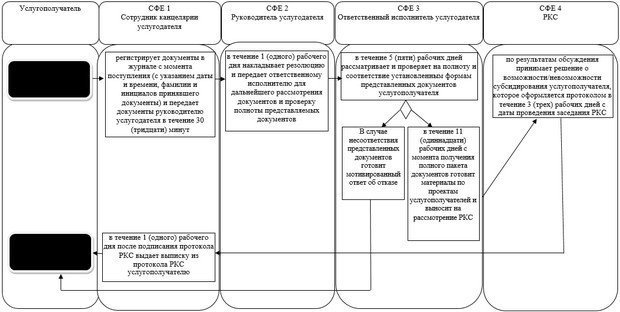 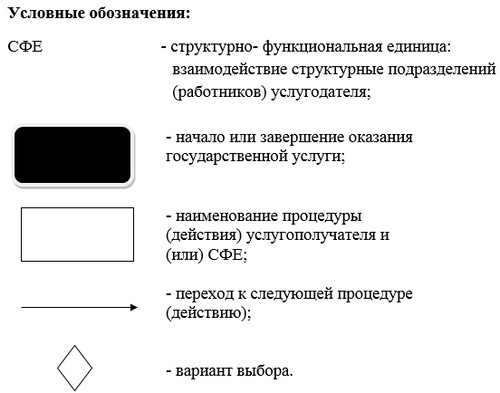  Регламент государственной услуги "Предоставление гарантий по кредитам субъектов частного предпринимательства в рамках Единой программы поддержки и развития бизнеса "Дорожная карта бизнеса 2020"
      Сноска. Регламент – в редакции постановления акимата Актюбинской области от 23.08.2016 № 368 (вводится в действие по истечении десяти календарных дней после дня его первого официального опубликования). 1. Общие положения
      1. Государственная услуга "Предоставление гарантий по кредитам субъектов частного предпринимательства в рамках Единой программы поддержки и развития бизнеса "Дорожная карта бизнеса 2020" (далее - государственная услуга) оказывается государственным учреждением "Управление предпринимательства Актюбинской области" (далее -услугодатель).
      Прием заявлений и выдача результатов оказания государственной услуги по кредитам свыше 180 миллионов тенге осуществляется услугодателем, отделами предпринимательства городов областного и районного значения (далее - Местные координаторы программы), указанными в приложении 1 к настоящему регламенту.

      Сноска. Пункт 1 - в редакции постановления акимата Актюбинской области от 03.10.2017 № 349 (вводится в действие по истечении десяти календарных дней после дня его первого официального опубликования).

      2. Форма оказания государственной услуги – бумажная.


      3. Результатом оказания государственной услуги по кредитам свыше 180 миллионов тенге является выписка из протокола заседания Регионального координационного совета (далее - РКС) по индустриально-инновационному развитию области либо мотивированный ответ об отказе в оказании государственной услуги в случаях и по основаниям, предусмотренным пунктом 9-1 стандарта государственной услуги "Предоставление гарантий по кредитам субъектов частного предпринимательства в рамках Единой программы поддержки и развития бизнеса "Дорожная карта бизнеса 2020", утвержденного приказом Министра национальной экономики Республики Казахстан от 24 апреля 2015 года № 352 "Об утверждении стандартов государственных услуг в сфере предпринимательства" (зарегистрированного в Реестре государственной регистрации нормативных правовых актов №11181) (далее - Стандарт)";
      форма предоставления результата оказания государственной услуги - бумажная.

      Сноска. Пункт 3 - в редакции постановления акимата Актюбинской области от 03.10.2017 № 349 (вводится в действие по истечении десяти календарных дней после дня его первого официального опубликования).

 2. Описание порядка действий структурных подразделений (работников) услугодателя в процессе оказания государственной услуги
      4. Основанием для начала процедуры (действия) по оказанию государственной услуги является предоставление услугополучателем либо его представителем (по нотариально заверенной доверенности) заявления на участие согласно приложению 2 к Стандарту.

      Сноска. Пункт 4 - в редакции постановления акимата Актюбинской области от 03.10.2017 № 349 (вводится в действие по истечении десяти календарных дней после дня его первого официального опубликования).
      5. Содержание процедур (действий), входящих в состав процесса оказания государственной услуги, длительность их выполнения при обращении к услугодателю:
      1) подача документов – услугополучатель (либо его представитель по доверенности) предоставляет услугодателю документы согласно пункта 9 Стандарта;
      2) прием документов – сотрудник канцелярии услугодателя принимает документы, производит проверку документов на соответствие пункту 9 Стандарта. Если документы соответствуют указанным требованиям, то выдается подтверждение о получении документов услугополучателя со штампом услугодателя, содержащих дату и время приема документов, с указанием фамилии, имени, отчества лица, принявшего документы и направляют документы руководителю услугодателя для наложения резолюции и определения ответственного исполнителя; 
      3) распределение документов – руководитель услугодателя ознакамливается с документами и передает ответственному исполнителю услугодателя; 
      4) подготовка результата оказываемой услуги – ответственный исполнитель рассматривает, проверяет на полноту и соответствие установленным формам представленных документов, в случаях наличия замечаний к представленным документам направляет услугополучателю для их устранения, с момента получения полного пакета документов подготавливает материалы по проектам услугополучателей для вынесения на рассмотрение РКС; 
      5) формирование результата оказываемой услуги – РКС рассматривает проекты на соответствие критериям программы и принимает решение о возможности/невозможности гарантирования, либо дает мотивированный ответ об отказе;
      6) выдача результатов оказываемой услуги – сотрудник канцелярии услугодателя выдает результат оказания государсвтенной услуги услугополучателю;
      при обращении к Местному координатору программы:
      1) Подача документов – услугополучатель (либо его представитель по доверенности) предоставляет Местному координатору программы документы согласно пункту 9 Стандарта;
      2) прием документов – сотрудник канцелярии Местного координатора программы принимает документы, производит проверку документов на соответствие пункту 9 Стандарта. Если документы соответствуют указанным требованиям, то выдается подтверждение о получении документов услугополучателя со штампом Местного координатора программы, содержащих дату и время приема документов, с указанием фамилии, имени, отчества лица, принявшего документы и направляют документы руководителю Местного координатора программы для наложения резолюции и определения ответственного исполнителя; 
      3) распределение документов – руководитель Местного координатора программы накладывает резолюцию и передает ответственному исполнителю Местного координатора программы, ответственный исполнитель Местного координатора программы проверяет полноту представляемых документов и с момента получения полного пакета документов направляет документы услугодателю; 
      4) подготовка результата оказываемой услуги – ответственный исполнитель рассматривает, проверяет на полноту и соответствие установленным формам представленных документов, в случаях наличия замечаний к представленным документам направляет услугополучателю для их устранения, с момента получения полного пакета документов подготавливает материалы по проектам услугополучателей для вынесения на рассмотрение РКС; 
      5) формирование результата оказываемой услуги - РКС рассматривает проекты на соответствие критериям программы и принимает решение о возможности/невозможности гарантирования, либо дает мотивированный ответ об отказе;
      6) выдача результатов оказываемой услуги – сотрудник канцелярии услугодателя выдает результат оказания государсвтенной услуги Местному координатору программы.
      Сноска. Пункт 5 – в редакции постановления акимата Актюбинской области от 17.05.2017 № 142 (вводится в действие по истечении десяти календарных дней после дня его первого официального опубликования).

 3. Описание порядка взаимодействия структурных подразделений (работников) услугодателя в процессе оказания государственной услуги
      6. Перечень структурных подразделений (работников) услугодателя, которые участвуют в процессе оказания государственной услуги:

      1) сотрудник канцелярии услугодателя;

      2) руководитель услугодателя; 

      3) ответственный исполнитель услугодателя;

      4) РКС;

      5) сотрудник канцелярии Местного координатора программы;

      6) руководитель Местного координатора программы;

      7) ответственный исполнитель Местного координатора программы.
      7. Описание последовательности процедур (действий) оказания государственной услуги с указанием длительности каждой процедуры (действия), при обращении к услугодателю:
      1) услугополучатель либо его представитель (по нотариально заверенной доверенности) предоставляет сотруднику канцелярии услугодателя документы;
      2) сотрудник канцелярии услугодателя принимает документы, производит проверку документов на соответствие пункту 9 Стандарта. Если документы соответствуют указанным требованиям, то выдается подтверждение о получении документов услугополучателя со штампом услугодателя, содержащих дату и время приема документов, с указанием фамилии, имени, отчества лица, принявшего документы и направляют документы руководителю услугодателя для наложения резолюции и определения ответственного исполнителя в течение 30 (тридцати) минут;
      3) руководитель услугодателя в течение 1 (одного) рабочего дня накладывает резолюцию и передает ответственному исполнителю для проверки полноты представленных документов; 
      4) ответственный исполнитель в случаях наличия замечаний к представленным документам направляет услугополучателю для их устранения в течение 3 (трех) рабочих дней, в течение 2 (двух) рабочих дней с момента получения полного пакета документов подготавливает материалы по проектам услугополучателей для вынесения на рассмотрение РКС; 
      5) РКС в течение 5 (пяти) рабочих дней рассматривает проекты на соответствие критериям программы и принимает решение о возможности/невозможности гарантирования; 
      6) сотрудник канцелярии услугодателя в течение 2 (двух) рабочих дней после подписания протокола РКС выдает выписку из протокола РКС услугополучателю; 
      при обращении к Местному координатору программы:
      1) услугополучатель либо его представитель (по нотариально заверенной доверенности) предоставляет сотруднику канцелярии Местного координатора программы документы;
      2) сотрудник канцелярии Местного координатора программы принимает документы, производит проверку документов на соответствие пункту 9 Стандарта. Если документы соответствуют указанным требованиям, то выдается подтверждение о получении документов услугополучателя со штампом Местного координатора программы, содержащих дату и время приема документов, с указанием фамилии, имени, отчества лица, принявшего документы и направляют документы руководителю Местного координатора программы для наложения резолюции и определения ответственного исполнителя в течение 30 (тридцати минут); 
      3) руководитель Местного координатора программы в течение 1 (одного) рабочего дня накладывает резолюцию и передает ответственному исполнителю Местного координатора программы для проверки полноты представленных документов; 
      4) ответственный исполнитель Местного координатора программы проверяет полноту представляемых документов и в течение 1 (одного) рабочего дня с момента получения полного пакета документов направляет документы услугодателю;
      5) ответственный исполнитель в случаях наличия замечаний к представленным документам направляет услугополучателю для их устранения в течение 3 (трех) рабочих дней, в течение 1 (одного) рабочего дня с момента получения полного пакета документов подготавливает материалы по проектам услугополучателей для вынесения на рассмотрение РКС; 
      6) РКС в течение 5 (пяти) рабочих дней рассматривает проекты на соответствие критериям программы и принимает решение о возможности/невозможности гарантирования; 
      7) сотрудник канцелярии услугодателя в течение 1 (одного) рабочего дня после подписания протокола РКС выдает выписку из протокола РКС Местному координатору программы; 
      8) Местный координатор программы готовит письмо с выпиской протокола РКС и в течение 1 (одного) рабочего дня направляет услугополучателю.
      Сноска. Пункт 7 – в редакции постановления акимата Актюбинской области от 17.05.2017 № 142 (вводится в действие по истечении десяти календарных дней после дня его первого официального опубликования).

      8. Подробное описание последовательности процедур (действий), взаимодействий структурных подразделений (работников) услугодателя в процессе оказания государственной услуги отражается в справочнике бизнес-процессов оказания государственной услуги согласно приложению 2, к настоящему регламенту. 

      Справочник бизнес-процесса оказания государственной услуги размещается на интернет-ресурсе услугодателя.

 Перечень адресов услугодателя и Местных координаторов программы
      Сноска. Приложение 1 - в редакции постановления акимата Актюбинской области от 03.10.2017 № 349 (вводится в действие по истечении десяти календарных дней после дня его первого официального опубликования). Справочник бизнес-процессов оказания государственной услуги при обращении к услугодателю 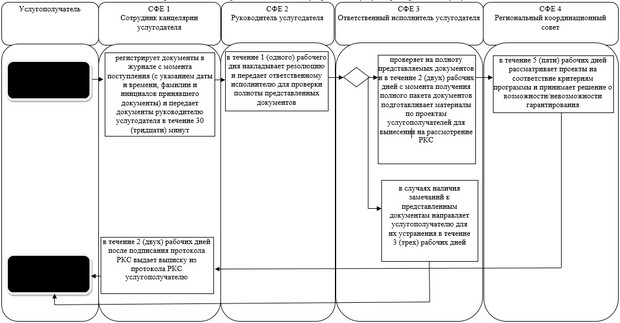 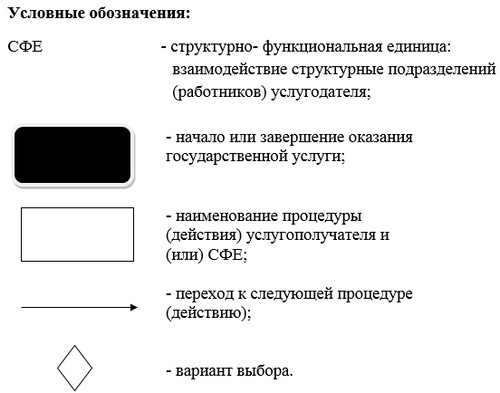  Регламент государственной услуги "Предоставление государственных грантов в рамках Единой программы поддержки и развития бизнеса "Дорожная карта бизнеса 2020"
      Сноска. Регламент – в редакции постановления акимата Актюбинской области от 23.08.2016 № 368 (вводится в действие по истечении десяти календарных дней после дня его первого официального опубликования). 1. Общие положения
      1. Государственная услуга "Предоставление государственных грантов в рамках Единой программы поддержки и развития бизнеса "Дорожная карта бизнеса 2020" (далее – государственная услуга) оказывается государственным учреждением "Управление предпринимательства Актюбинской области" (далее – услугодатель). 

      Прием заявлений и выдача результатов оказания государственной услуги осуществляется услугодателем, отделами предпринимательства городов областного и районного значения (далее – Местные координаторы программы), указанными в приложении 1 к настоящему регламенту.

      2. Форма оказания государственной услуги – бумажная.
      3. Результатом оказания государственной услуги является договор о предоставлении гранта, либо мотивированный ответ об отказе в оказании государственной услуги в случаях и по основаниям, предусмотренным пунктом 9-1 государственной услуги "Предоставление государственных грантов в рамках Единой программы поддержки и развития бизнеса "Дорожная карта бизнеса 2020", утвержденному приказом Министра национальной экономики Республики Казахстан от 24 апреля 2015 года № 352 "Об утверждении стандартов государственных услуг в сфере предпринимательства" (зарегистрированное в Реестре государственной регистрации нормативных правовых актов № 11181) (далее - Стандарт).
      Форма предоставления результата оказания государственной услуги – бумажная.

      Сноска. Пункт 3 – в редакции постановления акимата Актюбинской области от 17.05.2017 № 142 (вводится в действие по истечении десяти календарных дней после дня его первого официального опубликования).

 2. Описание порядка действий структурных подразделений (работников) услугодателя в процессе оказания государственной услуги
      4. Основанием для начала процедуры (действия) по оказанию государственной услуги является предоставление услугополучателем либо его представителем (по нотариально заверенной доверенности) заявки с документами согласно приложению к Стандарту.

      Сноска. Пункт 4 – в редакции постановления акимата Актюбинской области от 17.05.2017 № 142 (вводится в действие по истечении десяти календарных дней после дня его первого официального опубликования).
      5. Содержание процедур (действий), входящих в состав процесса оказания государственной услуги, длительность их выполнения при обращении к услугодателю:
      1) Подача документов – услугополучатель (либо его представитель по доверенности) предоставляет услугодателю документы согласно пункта 9 Стандарта;
      2) прием документов – сотрудник канцелярии услугодателя принимает документы, производит проверку документов на соответствие пункту 9 Стандарта. Если документы соответствуют указанным требованиям, то выдается подтверждение о получении документов услугополучателя со штампом услугодателя, содержащих дату и время приема документов, с указанием фамилии, имени, отчества лица, принявшего документы и направляют документы руководителю услугодателя для наложения резолюции и определения ответственного исполнителя; 
      3) распределение документов – руководитель услугодателя ознакамливается с документами и передает ответственному исполнителю услугодателя;
      4) подготовка результата оказываемой услуги – ответственный исполнитель услугодателя с момента получения полного пакета документов выносит материалы услугополучателя на рассмотрение Конкурсной комиссии, затем направляет протокол Конкурсной комиссии на рассмотрение Регионального координационного совета (далее - РКС); 
      5) формирование результата оказываемой услуги – РКС рассматривает рекомендации Конкурсной комиссии, по результатам обсуждения принимает решение о возможности/невозможности предоставления гранта, либо дает мотивированный ответ об отказе; 
      6) выдача результатов оказываемой услуги – сотрудник канцелярии услугодателя выдает результат оказания государственной услуги услугополучателю и членам Конкурсной комиссии;
      при обращении к Местному координатору программы:
      1) Подача документов – услугополучатель (либо его представитель по доверенности) предоставляет Местному координатору программы документы согласно пункту 9 Стандарта; 
      2) прием документов – сотрудник канцелярии Местного координатора программы принимает документы, производит проверку документов на соответствие пункту 9 Стандарта. Если документы соответствуют указанным требованиям, то выдается подтверждение о получении документов услугополучателя со штампом Местного координатора программы, содержащих дату и время приема документов, с указанием фамилии, имени, отчества лица, принявшего документы и направляют документы руководителю Местного координатора программы для наложения резолюции и определения ответственного исполнителя; 
      3) распределение документов – руководитель Местного координатора программы накладывает резолюцию и передает ответственному исполнителю Местного координатора программы для дальнейшего направления материалов услугодателю; 
      4) подготовка результата оказываемой услуги – ответственный исполнитель услугодателя с момента получения всех документов и информации выносит материалы услугополучателя на рассмотрение Конкурсной комиссии, затем направляет протокол Конкурсной комиссии на рассмотрение РКС; 
      5) формирование результата оказываемой услуги – РКС рассматривает рекомендации Конкурсной комиссии, по результатам обсуждения принимает решение о возможности/невозможности предоставления гранта, либо дает мотивированный ответ об отказе; 
      6) выдача результатов оказываемой услуги – сотрудник канцелярии услугодателя выдает результат оказания государственной услуги Местному координатору программы.

      Сноска. Пункт 5 – в редакции постановления акимата Актюбинской области от 17.05.2017 № 142 (вводится в действие по истечении десяти календарных дней после дня его первого официального опубликования).

 3. Описание порядка взаимодействия структурных подразделений (работников) услугодателя в процессе оказания государственной услуги
      6. Перечень структурных подразделений (работников) услугодателя, которые участвуют в процессе оказания государственной услуги:

      1) сотрудник канцелярии услугодателя;

      2) руководитель услугодателя;

      3) ответственный исполнитель услугодателя;

      4) конкурсная комиссия;

      5) РКС;

      6) сотрудник канцелярии Местного координатора программы;

      7) руководитель Местного координатора программы;

      8) ответственный исполнитель Местного координатора программы.
      7. Описание последовательности процедур (действий) оказания государственной услуги с указанием длительности каждой процедуры (действия) при обращении к услугодателю:
      1) услугополучатель либо его представитель (по нотариально заверенной доверенности) предоставляет сотруднику канцелярии услугодателя документы;
      2) сотрудник канцелярии услугодателя принимает документы, производит проверку документов на соответствие пункту 9 Стандарта. Если документы соответствуют указанным требованиям, то выдается подтверждение о получении документов услугополучателя со штампом услугодателя, содержащих дату и время приема документов, с указанием фамилии, имени, отчества лица, принявшего документы и направляют документы руководителю услугодателя для наложения резолюции и определения ответственного исполнителя в течении 30 (тридцати минут); 
      3) руководитель услугодателя накладывает резолюцию и в течение 1 (одного) рабочего дня передает ответственному исполнителю для дальнейшего рассмотрения документов и проверку полноты представляемых документов; 
      4) ответственный исполнитель услугодателя в течение 2 (двух) рабочих дней проверяет на полноту представленных документов и в течение 10 (десяти) рабочих дней с момента получения всех документов выносит материалы услугополучателя на рассмотрение Конкурсной комиссии, в случае несоответствия представленных документов готовит мотивированный ответ об отказе согласно пункту 9-1 Стандарта; 
      5) Конкурсная комиссия рассматривает бизнес-проекты услугополучателей и дает рекомендации о предоставлении грантов (об отказе в их предоставлении), которое оформляется протоколом Конкурсной комиссии не позднее 3 (трех) рабочих дней со дня последнего заседания Конкурсной комиссии;
      6) ответственный исполнитель услугодателя в течение 1 (одного) рабочего дня направляет протокол Конкурсной комиссии на рассмотрение РКС; 
      7) РКС в течение 11 (одиннадцати) рабочих дней рассматривает рекомендации Конкурсной комиссии, по результатам обсуждения производит отбор бизнес-проектов предпринимателей и принимает решение о возможности/невозможности предоставления гранта, которое оформляется протоколом в течение 3 (трех) рабочих дней с даты проведения заседания РКС;
      8) сотрудник канцелярии услугодателя в течение 2 (двух) рабочих дней направляет уведомление услугополучателю о решении РКС и выдает выписку из протокола РКС по одобренным/отказанным бизнес - проектам членам Конкурсной комиссии;
      9) ответственный исполнитель услугодателя в случае положительного решения РКС в течение 15 (пятнадцати) рабочих дней со дня утверждения протокола заседания РКС подписывает договор о предоставлении гранта;
      при обращении к Местному координатору программы:
      1) услугополучатель либо его представитель (по нотариально заверенной доверенности) предоставляет сотруднику канцелярии Местного координатора программы документы;
      2) сотрудник канцелярии Местного координатора программы принимает документы, производит проверку документов на соответствие пункту 9 Стандарта. Если документы соответствуют указанным требованиям, то выдается подтверждение о получении документов услугополучателя со штампом Местного координатора программы, содержащих дату и время приема документов, с указанием фамилии, имени, отчества лица, принявшего документы и направляют документы руководителю Местного координатора программы для наложения резолюции и определения ответственного исполнителя в течение 30 (тридцати минут); 
      3) руководитель Местного координатора программы накладывает резолюцию и в течение 1 (одного) рабочего дня передает ответственному исполнителю Местного координатора программы для дальнейшего рассмотрения документов и проверку полноты представляемых документов;
      4) ответственный исполнитель Местного координатора программы проверяет полноту представленных документов и в течение 2 (двух) рабочих дней с момента получения полного пакета документов направляет услугодателю;
      5) ответственный исполнитель услугодателя в течение 2 (двух) рабочих дней проверяет на полноту представленных документов и в течение 8 (восьми) рабочих дней с момента получения всех документов и информации выносит материалы услугополучателя на рассмотрение Конкурсной комиссии, в случае несоответствия представленных документов готовит мотивированный ответ об отказе согласно пункту 9-1 Стандарта; 
      6) Конкурсная комиссия рассматривает бизнес-проекты услугополучателей и дает рекомендации о предоставлении грантов (об отказе в их предоставлении), которое оформляется протоколом Конкурсной комиссии не позднее 3 (трех) рабочих дней со дня последнего заседания Конкурсной комиссии;
      7) ответственный исполнитель услугодателя в течение 1 (одного) рабочего дня направляет протокол Конкурсной комиссии на рассмотрение РКС; 
      8) РКС в течение 11 (одиннадцати) рабочих дней рассматривает рекомендации Конкурсной комиссии, по результатам обсуждения производит отбор бизнес-проектов предпринимателей и принимает решение о возможности/невозможности предоставления гранта, которое оформляется протоколом в течение 3 (трех) рабочих дней с даты проведения заседания РКС;
      9) сотрудник канцелярии услугодателя в течение 1 (одного) рабочего дня направляет уведомление Местному координатору программы о решении РКС и выдает выписку из протокола РКС по одобренным/отказанным бизнес - проектам членам Конкурсной комиссии;
      10) Местный координатор программы в течение 1 (одного) рабочего дня уведомляет услугополучателя о принятом решении РКС;
      11) ответственный исполнитель услугодателя в случае положительного решения РКС в течение 15 (пятнадцати) рабочих дней со дня утверждения протокола заседания РКС подписывает договор о предоставлении гранта.

      Сноска. Пункт 7 – в редакции постановления акимата Актюбинской области от 17.05.2017 № 142 (вводится в действие по истечении десяти календарных дней после дня его первого официального опубликования).

      8. Подробное описание последовательности процедур (действий), взаимодействий структурных подразделений (работников) услугодателя в процессе оказания государственной услуги отражается в справочнике бизнес-процессов оказания государственной услуги согласно приложению 2, к настоящему регламенту. 

      Справочник бизнес-процесса оказания государственной услуги размещается на интернет-ресурсе услугодателя.

 Перечень адресов услугодателя и Местных координаторов программы
      Сноска. Приложение 1 - в редакции постановления акимата Актюбинской области от 03.10.2017 № 349 (вводится в действие по истечении десяти календарных дней после дня его первого официального опубликования). Справочник бизнес-процессов оказания государственной услуги при обращении к услугодателю 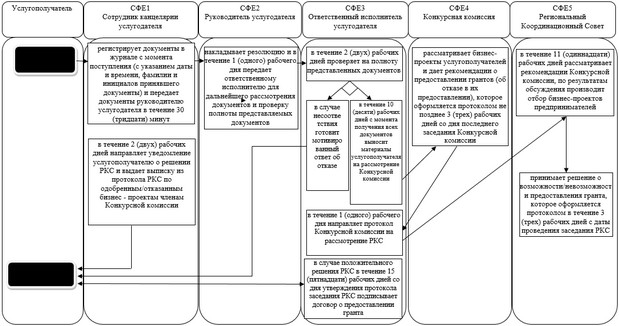 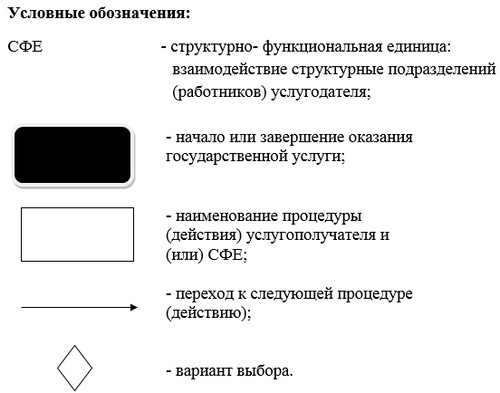  Регламент государственной услуги "Предоставление поддержки по развитию производственной (индустриальной) инфраструктуры в рамках Единой программы поддержки и развития бизнеса "Дорожная карта бизнеса 2020"
      Сноска. Регламент – в редакции постановления акимата Актюбинской области от 23.08.2016 № 368 (вводится в действие по истечении десяти календарных дней после дня его первого официального опубликования). 1. Общие положения
      1. Государственная услуга "Предоставление поддержки по развитию производственной (индустриальной) инфраструктуры в рамках Единой программы поддержки и развития бизнеса "Дорожная карта бизнеса 2020" (далее – государственная услуга) оказывается государственным учреждением "Управление предпринимательства Актюбинской области" (далее – услугодатель). 

      Прием заявлений и выдача результатов оказания государственной услуги осуществляется услугодателем, отделами предпринимательства городов областного и районного значения (далее – Местные координаторы программы), указанными в приложении 1 к настоящему регламенту.

      2. Форма оказания государственной услуги – бумажная.
      3. Результатом оказания государственной услуги является выписка из протокола заседания Регионального координационного совета (далее – РКС), либо мотивированный ответ об отказе в оказании государственной услуги в случаях и по основаниям, предусмотренным пунктом 9-1 Стандарта государственной услуги "Предоставление поддержки по развитию производственной (индустриальной) инфраструктуры в рамках Единой программы поддержки и развития бизнеса "Дорожная карта бизнеса 2020", утвержденному приказом Министра национальной экономики Республики Казахстан от 24 апреля 2015 года № 352 "Об утверждении стандартов государственных услуг в сфере предпринимательства" (зарегистрированное в Реестре государственной регистрации нормативных правовых актов № 11181) (далее - Стандарт).
      Форма предоставления результата оказания государственной услуги – бумажная.

      Сноска. Пункт 3 – в редакции постановления акимата Актюбинской области от 17.05.2017 № 142 (вводится в действие по истечении десяти календарных дней после дня его первого официального опубликования).

 2. Описание порядка действий структурных подразделений (работников) услугодателя в процессе оказания государственной услуги
      4. Основанием для начала процедуры (действия) по оказанию государственной услуги является предоставление услугополучателем либо его представителем (по нотариально заверенной доверенности) заявки в произвольной форме с документами согласно пункту 9 Стандарта.

      Сноска. Пункт 4 – в редакции постановления акимата Актюбинской области от 17.05.2017 № 142 (вводится в действие по истечении десяти календарных дней после дня его первого официального опубликования).
      5. Содержание процедур (действий), входящих в состав процесса оказания государственной услуги, длительность их выполнения при обращении к услугодателю:
      1) подача документов – услугополучатель (либо его представитель по доверенности) предоставляет услугодателю документы согласно пункта 9 Стандарта;
      2) прием документов – сотрудник канцелярии услугодателя принимает документы, производит проверку документов на соответствие пункту 9 Стандарта. Если документы соответствуют указанным требованиям, то выдается подтверждение о получении документов услугополучателя со штампом услугодателя, содержащих дату и время приема документов, с указанием фамилии, имени, отчества лица, принявшего документы и направляют документы руководителю услугодателя для наложения резолюции и определения ответственного исполнителя; 
      3) распределение документов – руководитель услугодателя ознакамливается с документами и передает ответственному исполнителю услугодателя;
      4) подготовка результата оказываемой услуги – ответственный исполнитель рассматривает документы, готовит перечень проектов и выносит на рассмотрение РКС;
      5) формирование результата оказываемой услуги – РКС рассматривает перечень, по результатам обсуждения принимает решение о возможности/невозможности финансирования строительства производственной (индустриальной) инфраструктуры, либо дает мотивированный ответ об отказе;
      6) выдача результатов оказываемой услуги – сотрудник канцелярии услугодателя выдает результат оказания государственной услуги услугополучателю;
      при обращении к Местному координатору программы:
      1) подача документов – услугополучатель (либо его представитель по доверенности) предоставляет Местному координатору программы документы согласно пункту 9 Стандарта;
      2) прием документов – сотрудник канцелярии Местного координатора программы принимает документы, производит проверку документов на соответствие пункту 9 Стандарта. Если документы соответствуют указанным требованиям, то выдается подтверждение о получении документов услугополучателя со штампом Местного координатора программы, содержащих дату и время приема документов, с указанием фамилии, имени, отчества лица, принявшего документы и направляют документы руководителю Местного координатора программы для наложения резолюции и определения ответственного исполнителя; 
      3) распределение документов – руководитель Местного координатора программы накладывает резолюцию и передает ответственному исполнителю Местного координатора программы для дальнейшего направления материалов услугодателю; 
      4) подготовка результата оказываемой услуги – ответственный исполнитель рассматривает документы, готовит перечень проектов и выносит на рассмотрение РКС;
      5) формирование результата оказываемой услуги – РКС рассматривает перечень проектов, по результатам обсуждения принимает решение о возможности/невозможности финансирования строительства производственной (индустриальной) инфраструктуры, либо дает мотивированный ответ об отказе;
      6) выдача результатов оказываемой услуги – сотрудник канцелярии услугодателя выдает результат оказания государственной услуги Местному координатору программы. 

      Сноска. Пункт 5 – в редакции постановления акимата Актюбинской области от 17.05.2017 № 142 (вводится в действие по истечении десяти календарных дней после дня его первого официального опубликования).

 3. Описание порядка взаимодействия структурных подразделений (работников) услугодателя в процессе оказания государственной услуги
      6. Перечень структурных подразделений (работников) услугодателя, которые участвуют в процессе оказания государственной услуги:

      1) сотрудник канцелярии услугодателя;

      2) руководитель услугодателя; 

      3) ответственный исполнитель услугодателя;

      4) РКС;

      5) сотрудник канцелярии Местного координатора программы;

      6) руководитель Местного координатора программы;

      7) ответственный исполнитель Местного координатора программы.
      7. Описание последовательности процедур (действий) оказания государственной услуги с указанием длительности каждой процедуры (действия), при обращении к услугодателю:
      1) услугополучатель либо его представитель (по нотариально заверенной доверенности) предоставляет сотруднику канцелярии услугодателя документы;
      2) сотрудник канцелярии услугодателя принимает документы, производит проверку документов на соответствие пункту 9 Стандарта. Если документы соответствуют указанным требованиям, то выдается подтверждение о получении документов услугополучателя со штампом услугодателя, содержащих дату и время приема документов, с указанием фамилии, имени, отчества лица, принявшего документы и направляет документы руководителю услугодателя для наложения резолюции и определения ответственного исполнителя в течение 20 (двадцати) минут; 
      3) руководитель услугодателя накладывает резолюцию и в течение 1 (одного) рабочего дня передает ответственному исполнителю для дальнейшего рассмотрения документов; 
      4) ответственный исполнитель услугодателя в течение 7 (семи) рабочих дней рассматривает документы, готовит перечень проектов и выносит на рассмотрение РКС, в случае несоответствия представленных документов готовит мотивированный ответ об отказе согласно пункту 9-1 Стандарта;
      5) РКС рассматривает перечень проектов в течение 2 (двух) рабочих дней. По результатам обсуждения принимает решение о возможности/невозможности финансирования строительства производственной (индустриальной) инфраструктуры, которое оформляется протоколом в течение 3 (трех) рабочих дней с даты проведения заседания РКС;
      6) сотрудник канцелярии услугодателя выдает выписку из протокола РКС услугополучателю в течение 2 (двух) рабочих дней после подписания протокола РКС;
      7) ответственный исполнитель услугодателя в случае вынесения положительного решения готовит и направляет бюджетную заявку с приложением требуемых документов уполномоченному органу;
      при обращении к Местному координатору программы:
      1) услугополучатель либо его представитель (по нотариально заверенной доверенности) предоставляет сотруднику канцелярии Местного координатора программы документы;
      2) сотрудник канцелярии Местного координатора программы принимает документы, производит проверку документов на соответствие пункту 9 Стандарта. Если документы соответствуют указанным требованиям, то выдается подтверждение о получении документов услугополучателя со штампом Местного координатора программы, содержащих дату и время приема документов, с указанием фамилии, имени, отчества лица, принявшего документы и направляют документы руководителю Местного координатора программы для наложения резолюции и определения ответственного исполнителя в течение 20 (двадцати) минут;
      3) руководитель Местного координатора программы накладывает резолюцию и передает ответственному исполнителю для дальнейшего рассмотрения документов; 
      4) ответственный исполнитель Местного координатора программы в течение 2 (двух) рабочих дней рассматривает документы, готовит перечень проектов и направляет услугодателю для вынесения на рассмотрение РКС;
      5) ответственный исполнитель услугодателя в течение 5 (пяти) рабочих дней рассматривает документы и выносит перечень проектов на рассмотрение РКС, в случае несоответствия представленных документов готовит мотивированный ответ об отказе согласно пункту 9-1 Стандарта; 
      6) РКС рассматривает перечень проектов в течение 2 (двух) рабочих дней. По результатам обсуждения принимает решение о возможности/невозможности финансирования строительства производственной (индустриальной) инфраструктуры, которое оформляется протоколом в течение 3 (трех) рабочих дней с даты проведения заседания РКС;
      7) сотрудник канцелярии услугодателя выдает выписку из протокола РКС Местному координатору программы в течение 2 (двух) рабочих дней после подписания протокола РКС;
      8) Местный координатор программы готовит письмо с выпиской протокола РКС и направляет услугополучателю в течение 1 (одного) рабочего дня;
      9) ответственный исполнитель услугодателя в случае вынесения положительного решения готовит и направляет бюджетную заявку с приложением требуемых документов уполномоченному органу.

      Сноска. Пункт 7 – в редакции постановления акимата Актюбинской области от 17.05.2017 № 142 (вводится в действие по истечении десяти календарных дней после дня его первого официального опубликования).

      8. Подробное описание последовательности процедур (действий), взаимодействий структурных подразделений (работников) услугодателя в процессе оказания государственной услуги отражается в справочнике бизнес-процессов оказания государственной услуги согласно приложению 2, к настоящему регламенту. 

      Справочник бизнес-процесса оказания государственной услуги размещается на интернет-ресурсе услугодателя.

 Перечень адресов услугодателя и Местных координаторов программы
      Сноска. Приложение 1 - в редакции постановления акимата Актюбинской области от 03.10.2017 № 349 (вводится в действие по истечении десяти календарных дней после дня его первого официального опубликования). Справочник бизнес-процессов оказания государственной услуги при обращении к услугодателю   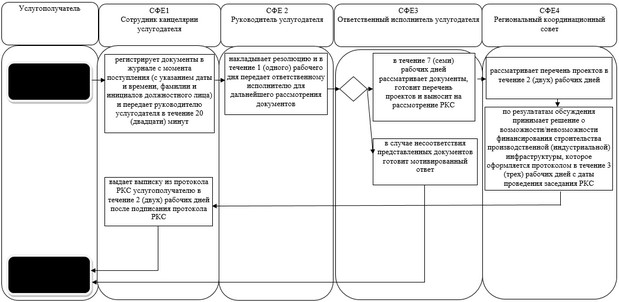 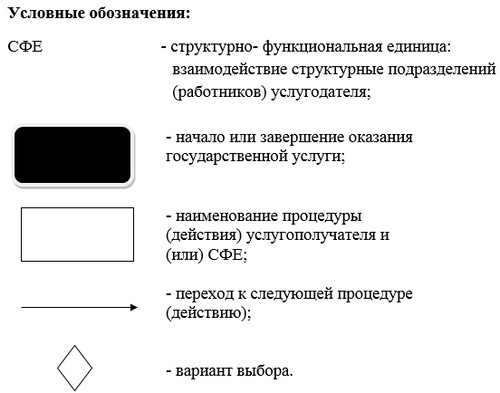 
					© 2012. РГП на ПХВ «Институт законодательства и правовой информации Республики Казахстан» Министерства юстиции Республики Казахстан
				
      Аким области

А. Мухамбетов
Утвержден постановлением
акимата Актюбинской области
от 22 мая 2015 года № 168Приложение 1 к регламенту государственной услуги "Предоставление субсидирования части ставки вознаграждения по кредитам в рамках Единой программы поддержки и развития бизнеса "Дорожная карта бизнеса 2020"
№

п/н
Наименование услугодателя и Местных координаторов программы
Юридический адрес расположения (улица, № дома)
Номера телефонов
График работы 
1
Государственное учреждение "Управление предпринимательства Актюбинской области"
город Актобе, проспект Санкибай батыра, 22К
8-7132 74-21-80
с понедельника по пятницу с 9.00 до 18.30 часов, перерыв с 12.30 до 14.00 часов, кроме выходных и праздничных дней.

 
2
Государственное учреждение "Отдел предпринимательства города Актобе"
город Актобе, улица Т.Ахтанова, 50. 
8-7132 41-63-97
с понедельника по пятницу с 9.00 до 18.30 часов, перерыв с 12.30 до 14.00 часов, кроме выходных и праздничных дней.

 
3
Государственное учреждение "Айтекебийский районный отдел предпринимательства"
село Комсомольское, улица Жургенова, 62
8-71339 2-19-08
с понедельника по пятницу с 9.00 до 18.30 часов, перерыв с 12.30 до 14.00 часов, кроме выходных и праздничных дней.

 
4
Государственное учреждение "Алгинский районный отдел предпринимательства"
город Алга, 5 микрорайон, 4
8-71337 4-18-56
с понедельника по пятницу с 9.00 до 18.30 часов, перерыв с 12.30 до 14.00 часов, кроме выходных и праздничных дней.

 
5
Государственное учреждение "Байганинский районный отдел сельского хозяйства и предпринимательства"
село Карауылкелды, улица Д.Кунаева, 36
8-71345 23-0-39 
с понедельника по пятницу с 9.00 до 18.30 часов, перерыв с 12.30 до 14.00 часов, кроме выходных и праздничных дней.

 
6
Государственное учреждение "Отдел предпринимательства Мартукского района"
село Мартук, улица Сейфуллина, 36
8-71331 21-4- 00
с понедельника по пятницу с 9.00 до 18.30 часов, перерыв с 12.30 до 14.00 часов, кроме выходных и праздничных дней.

 
7
Государственное учреждение "Мугалжарский районный отдел предпринимательства"
город Кандыагаш, микрорайон Молодежный, 2
8-71333 3-06-72
с понедельника по пятницу с 9.00 до 18.30 часов, перерыв с 12.30 до 14.00 часов, кроме выходных и праздничных дней.

 
8
Государственное учреждение "Темирский районный отдел предпринимательства"
поселок Шубаркудук, улица Желтоксан, 5
8-71346 9-11-47
с понедельника по пятницу с 9.00 до 18.30 часов, перерыв с 12.30 до 14.00 часов, кроме выходных и праздничных дней.

 
9
Государственное учреждение "Уилский районный отдел сельского хозяйства и предпринимательства"
село Уил, улица Кокжар, 69
8-71332 2-19-40
с понедельника по пятницу с 9.00 до 18.30 часов, перерыв с 12.30 до 14.00 часов, кроме выходных и праздничных дней.

 
10
Государственное учреждение "Хромтауский районный отдел предпринимательства"
город Хромтау, проспект Победы, 4
8 71336 26-2-44
с понедельника по пятницу с 9.00 до 18.30 часов, перерыв с 12.30 до 14.00 часов, кроме выходных и праздничных дней.

 
11
Государственное учреждение "Отдел предпринимательства Шалкарского района"
город Шалкар, улица Айтеке би, 47 а
8-71335 2-33-55
с понедельника по пятницу с 9.00 до 18.30 часов, перерыв с 12.30 до 14.00 часов, кроме выходных и праздничных дней.

 
12
Государственное учреждение "Иргизский районный отдел предпринимательства"
село Иргиз, улица Алтынсарина, 7
8-71343 2-18-10
с понедельника по пятницу с 9.00 до 18.30 часов, перерыв с 12.30 до 14.00 часов, кроме выходных и праздничных дней.

 
13
Государственное учреждение "Каргалинский районный отдел предпринимательства"
село Бадамша, улица Абилкайыр хана, 38
8-71342 22-2-01
с понедельника по пятницу с 9.00 до 18.30 часов, перерыв с 12.30 до 14.00 часов, кроме выходных и праздничных дней.

 
14
Государственное учреждение "Кобдинский районный отдел предпринимательства"
село Кобда, улица Астана, 48
8-71341 2-11-94
с понедельника по пятницу с 9.00 до 18.30 часов, перерыв с 12.30 до 14.00 часов, кроме выходных и праздничных дней.

 Приложение 2 к регламенту 
государственной услуги 
"Предоставление 
субсидирования части ставки 
вознаграждения по кредитам в 
рамках Единой программы 
поддержки и развития бизнеса
 "Дорожная карта бизнеса 2020"Утвержден постановлением
акимата Актюбинской области
от 22 мая 2015 года № 168Приложение 1 к регламенту 
государственной услуги 
"Предоставление гарантий по 
кредитам субъектов частного 
предпринимательства в рамках 
Единой программы поддержки
 и развития бизнеса "Дорожная 
карта бизнеса 2020"
№

п/н
Наименование услугодателя и Местных координаторов программы
Юридический адрес расположения (улица, № дома)
Номера телефонов
График работы 
1
Государственное учреждение "Управление предпринимательства Актюбинской области"
город Актобе, проспект Санкибай батыра, 22К
8-7132 74-21-80
с понедельника по пятницу с 9.00 до 18.30 часов, перерыв с 12.30 до 14.00 часов, кроме выходных и праздничных дней.

 
2
Государственное учреждение "Отдел предпринимательства города Актобе"
город Актобе, улица Т.Ахтанова, 50. 
8-7132 41-63-97
с понедельника по пятницу с 9.00 до 18.30 часов, перерыв с 12.30 до 14.00 часов, кроме выходных и праздничных дней.

 
3
Государственное учреждение "Айтекебийский районный отдел предпринимательства"
село Комсомольское, улица Жургенова, 62
8-71339 2-19-08
с понедельника по пятницу с 9.00 до 18.30 часов, перерыв с 12.30 до 14.00 часов, кроме выходных и праздничных дней.

 
4
Государственное учреждение "Алгинский районный отдел предпринимательства"
город Алга, 5 микрорайон, 4
8-71337 4-18-56
с понедельника по пятницу с 9.00 до 18.30 часов, перерыв с 12.30 до 14.00 часов, кроме выходных и праздничных дней.

 
5
Государственное учреждение "Байганинский районный отдел сельского хозяйства и предпринимательства"
село Карауылкелды, улица Д.Кунаева, 36
8-71345 23-0-39 
с понедельника по пятницу с 9.00 до 18.30 часов, перерыв с 12.30 до 14.00 часов, кроме выходных и праздничных дней.

 
6
Государственное учреждение "Отдел предпринимательства Мартукского района"
село Мартук, улица Сейфуллина, 36
8-71331 21-4- 00
с понедельника по пятницу с 9.00 до 18.30 часов, перерыв с 12.30 до 14.00 часов, кроме выходных и праздничных дней.

 
7
Государственное учреждение "Мугалжарский районный отдел предпринимательства"
город Кандыагаш, микрорайон Молодежный, 2
8-71333 3-06-72
с понедельника по пятницу с 9.00 до 18.30 часов, перерыв с 12.30 до 14.00 часов, кроме выходных и праздничных дней.

 
8
Государственное учреждение "Темирский районный отдел предпринимательства"
поселок Шубаркудук, улица Желтоксан, 5
8-71346 9-11-47
с понедельника по пятницу с 9.00 до 18.30 часов, перерыв с 12.30 до 14.00 часов, кроме выходных и праздничных дней.

 
9
Государственное учреждение "Уилский районный отдел сельского хозяйства и предпринимательства"
село Уил, улица Кокжар, 69
8-71332 2-19-40
с понедельника по пятницу с 9.00 до 18.30 часов, перерыв с 12.30 до 14.00 часов, кроме выходных и праздничных дней.

 
10
Государственное учреждение "Хромтауский районный отдел предпринимательства"
город Хромтау, проспект Победы, 4
8 71336 26-2-44
с понедельника по пятницу с 9.00 до 18.30 часов, перерыв с 12.30 до 14.00 часов, кроме выходных и праздничных дней.

 
11
Государственное учреждение "Отдел предпринимательства Шалкарского района"
город Шалкар, улица Айтеке би, 47 а
8-71335 2-33-55
с понедельника по пятницу с 9.00 до 18.30 часов, перерыв с 12.30 до 14.00 часов, кроме выходных и праздничных дней.

 
12
Государственное учреждение "Иргизский районный отдел предпринимательства"
село Иргиз, улица Алтынсарина, 7
8-71343 2-18-10
с понедельника по пятницу с 9.00 до 18.30 часов, перерыв с 12.30 до 14.00 часов, кроме выходных и праздничных дней.

 
13
Государственное учреждение "Каргалинский районный отдел предпринимательства"
село Бадамша, улица Абилкайыр хана, 38
8-71342 22-2-01
с понедельника по пятницу с 9.00 до 18.30 часов, перерыв с 12.30 до 14.00 часов, кроме выходных и праздничных дней.

 
14
Государственное учреждение "Кобдинский районный отдел предпринимательства"
село Кобда, улица Астана, 48
8-71341 2-11-94
с понедельника по пятницу с 9.00 до 18.30 часов, перерыв с 12.30 до 14.00 часов, кроме выходных и праздничных дней.

 Приложение 2 к регламенту 
государственной услуги 
"Предоставление гарантий по 
кредитам в рамках Единой 
программы поддержки и 
развития бизнеса "Дорожная 
карта бизнеса 2020"Утвержден постановлением
акимата Актюбинской области
от 22 мая 2015 года № 168Приложение 1 к регламенту 
государственной услуги 
"Предоставление 
государственных грантов в 
рамках Единой программы 
поддержки и развития бизнеса 
"Дорожная карта бизнеса 2020"
№

п/н
Наименование услугодателя и Местных координаторов программы
Юридический адрес расположения (улица, № дома)
Номера телефонов
График работы 
1
Государственное учреждение "Управление предпринимательства Актюбинской области"
город Актобе, проспект Санкибай батыра, 22К
8-7132 74-21-80
с понедельника по пятницу с 9.00 до 18.30 часов, перерыв с 12.30 до 14.00 часов, кроме выходных и праздничных дней.
2
Государственное учреждение "Отдел предпринимательства города Актобе"
город Актобе, улица Т.Ахтанова, 50. 
8-7132 41-63-97
с понедельника по пятницу с 9.00 до 18.30 часов, перерыв с 12.30 до 14.00 часов, кроме выходных и праздничных дней.
3
Государственное учреждение "Айтекебийский районный отдел предпринимательства"
село Комсомольское, улица Жургенова, 62
8-71339 2-19-08
с понедельника по пятницу с 9.00 до 18.30 часов, перерыв с 12.30 до 14.00 часов, кроме выходных и праздничных дней.
4
Государственное учреждение "Алгинский районный отдел предпринимательства"
город Алга, 5 микрорайон, 4
8-71337 4-18-56
с понедельника по пятницу с 9.00 до 18.30 часов, перерыв с 12.30 до 14.00 часов, кроме выходных и праздничных дней.
5
Государственное учреждение "Байганинский районный отдел сельского хозяйства и предпринимательства"
село Карауылкелды, улица Д.Кунаева, 36
8-71345 23-0-39 
с понедельника по пятницу с 9.00 до 18.30 часов, перерыв с 12.30 до 14.00 часов, кроме выходных и праздничных дней.
6
Государственное учреждение "Отдел предпринимательства Мартукского района"
село Мартук, улица Сейфуллина, 36
8-71331 21-4- 00
с понедельника по пятницу с 9.00 до 18.30 часов, перерыв с 12.30 до 14.00 часов, кроме выходных и праздничных дней.
7
Государственное учреждение "Мугалжарский районный отдел предпринимательства"
город Кандыагаш, микрорайон Молодежный, 2
8-71333 3-06-72
с понедельника по пятницу с 9.00 до 18.30 часов, перерыв с 12.30 до 14.00 часов, кроме выходных и праздничных дней.
8
Государственное учреждение "Темирский районный отдел предпринимательства"
поселок Шубаркудук, улица Желтоксан, 5
8-71346 9-11-47
с понедельника по пятницу с 9.00 до 18.30 часов, перерыв с 12.30 до 14.00 часов, кроме выходных и праздничных дней.
9
Государственное учреждение "Уилский районный отдел сельского хозяйства и предпринимательства"
село Уил, улица Кокжар, 69
8-71332 2-19-40
с понедельника по пятницу с 9.00 до 18.30 часов, перерыв с 12.30 до 14.00 часов, кроме выходных и праздничных дней.
10
Государственное учреждение "Хромтауский районный отдел предпринимательства"
город Хромтау, проспект Победы, 4
8 71336 26-2-44
с понедельника по пятницу с 9.00 до 18.30 часов, перерыв с 12.30 до 14.00 часов, кроме выходных и праздничных дней.
11
Государственное учреждение "Отдел предпринимательства Шалкарского района"
город Шалкар, 

улица Айтеке би, 47 а
8-71335 2-33-55
с понедельника по пятницу с 9.00 до 18.30 часов, перерыв с 12.30 до 14.00 часов, кроме выходных и праздничных дней.
12
Государственное учреждение "Иргизский районный отдел предпринимательства"
село Иргиз, улица Алтынсарина, 7
8-71343 2-18-10
с понедельника по пятницу с 9.00 до 18.30 часов, перерыв с 12.30 до 14.00 часов, кроме выходных и праздничных дней.
13
Государственное учреждение "Каргалинский районный отдел предпринимательства"
село Бадамша, улица Абилкайыр хана, 38
8-71342 22-2-01
с понедельника по пятницу с 9.00 до 18.30 часов, перерыв с 12.30 до 14.00 часов, кроме выходных и праздничных дней.
14
Государственное учреждение "Кобдинский районный отдел предпринимательства"
село Кобда, улица Астана, 48
8-71341 2-11-94
с понедельника по пятницу с 9.00 до 18.30 часов, перерыв с 12.30 до 14.00 часов, кроме выходных и праздничных дней.Приложение 2 к регламенту 
государственной услуги 
"Предоставление 
государственных грантов в 
рамках Единой программы 
поддержки и развития бизнеса 
"Дорожная карта бизнеса 2020"Утвержден постановлением
акимата Актюбинской области
от 22 мая 2015 года № 168Приложение 1 к регламенту 
государственной услуги 
"Предоставление поддержки по 
развитию производственной 
(индустриальной) 
инфраструктуры в рамках 
Единой программы поддержки и
 развития бизнеса "Дорожная 
карта бизнеса 2020"
№

п/н
Наименование услугодателя и Местных координаторов программы
Юридический адрес расположения (улица, № дома)
Номера телефонов
График работы 
1
Государственное учреждение "Управление предпринимательства Актюбинской области"
город Актобе, проспект Санкибай батыра, 22К
8-7132 74-21-80
с понедельника по пятницу с 9.00 до 18.30 часов, перерыв с 12.30 до 14.00 часов, кроме выходных и праздничных дней.

 
2
Государственное учреждение "Отдел предпринимательства города Актобе"
город Актобе, улица Т.Ахтанова, 50. 
8-7132 41-63-97
с понедельника по пятницу с 9.00 до 18.30 часов, перерыв с 12.30 до 14.00 часов, кроме выходных и праздничных дней.

 
3
Государственное учреждение "Айтекебийский районный отдел предпринимательства"
село Комсомольское, улица Жургенова, 62
8-71339 2-19-08
с понедельника по пятницу с 9.00 до 18.30 часов, перерыв с 12.30 до 14.00 часов, кроме выходных и праздничных дней.

 
4
Государственное учреждение "Алгинский районный отдел предпринимательства"
город Алга, 5 микрорайон, 4
8-71337 4-18-56
с понедельника по пятницу с 9.00 до 18.30 часов, перерыв с 12.30 до 14.00 часов, кроме выходных и праздничных дней.

 
5
Государственное учреждение "Байганинский районный отдел сельского хозяйства и предпринимательства"
село Карауылкелды, улица Д.Кунаева, 36
8-71345 23-0-39 
с понедельника по пятницу с 9.00 до 18.30 часов, перерыв с 12.30 до 14.00 часов, кроме выходных и праздничных дней.

 
6
Государственное учреждение "Отдел предпринимательства Мартукского района"
село Мартук, улица Сейфуллина, 36
8-71331 21-4- 00
с понедельника по пятницу с 9.00 до 18.30 часов, перерыв с 12.30 до 14.00 часов, кроме выходных и праздничных дней.

 
7
Государственное учреждение "Мугалжарский районный отдел предпринимательства"
город Кандыагаш, микрорайон Молодежный, 2
8-71333 3-06-72
с понедельника по пятницу с 9.00 до 18.30 часов, перерыв с 12.30 до 14.00 часов, кроме выходных и праздничных дней.

 
8
Государственное учреждение "Темирский районный отдел предпринимательства"
поселок Шубаркудук, улица Желтоксан, 5
8-71346 9-11-47
с понедельника по пятницу с 9.00 до 18.30 часов, перерыв с 12.30 до 14.00 часов, кроме выходных и праздничных дней.

 
9
Государственное учреждение "Уилский районный отдел сельского хозяйства и предпринимательства"
село Уил, улица Кокжар, 69
8-71332 2-19-40
с понедельника по пятницу с 9.00 до 18.30 часов, перерыв с 12.30 до 14.00 часов, кроме выходных и праздничных дней.

 
10
Государственное учреждение "Хромтауский районный отдел предпринимательства"
город Хромтау, проспект Победы, 4
8 71336 26-2-44
с понедельника по пятницу с 9.00 до 18.30 часов, перерыв с 12.30 до 14.00 часов, кроме выходных и праздничных дней.

 
11
Государственное учреждение "Отдел предпринимательства Шалкарского района"
город Шалкар, улица Айтеке би, 47 а
8-71335 2-33-55
с понедельника по пятницу с 9.00 до 18.30 часов, перерыв с 12.30 до 14.00 часов, кроме выходных и праздничных дней.

 
12
Государственное учреждение "Иргизский районный отдел предпринимательства"
село Иргиз, улица Алтынсарина, 7
8-71343 2-18-10
с понедельника по пятницу с 9.00 до 18.30 часов, перерыв с 12.30 до 14.00 часов, кроме выходных и праздничных дней.

 
13
Государственное учреждение "Каргалинский районный отдел предпринимательства"
село Бадамша, улица Абилкайыр хана, 38
8-71342 22-2-01
с понедельника по пятницу с 9.00 до 18.30 часов, перерыв с 12.30 до 14.00 часов, кроме выходных и праздничных дней.

 
14
Государственное учреждение "Кобдинский районный отдел предпринимательства"
село Кобда, улица Астана, 48
8-71341 2-11-94
с понедельника по пятницу с 9.00 до 18.30 часов, перерыв с 12.30 до 14.00 часов, кроме выходных и праздничных дней.

 Приложение 2 к регламенту 
государственной услуги 
"Предоставление поддержки по 
развитию производственной 
(индустриальной) 
инфраструктуры в рамках 
Единой программы поддержки и 
развития бизнеса "Дорожная 
карта бизнеса 2020"